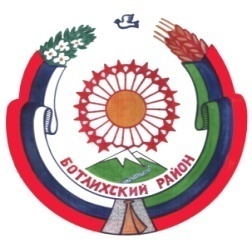 РЕСПУБЛИКА ДАГЕСТАНСОБРАНИЕ ДЕПУТАТОВ МУНИЦИПАЛЬНОГО РАЙОНА «БОТЛИХСКИЙ РАЙОН»С.10,  р.329.12.2016г.Решениедесятой сессии Собрания депутатов муниципального района«Ботлихский район» от 29 декабря 2016 годаО передаче сельским поселениям осуществления части полномочий муниципального района «Ботлихский район» по решению вопросов местного значения муниципального района в сфере жилищно-коммунального хозяйства и градостроительной деятельности        В соответствии с Федеральным законом от 6.10.2003 г. № 131-ФЗ «Об общих принципах организации местного самоуправления в Российской Федерации» Собрание депутатов муниципального  района «Ботлихский район» решает:          1. Передать сельским поселениям, за исключением сельского поселения «сельсовет «Ботлихский»,  на период с 01.01.2017 г. по 31.12.2020 г. осуществление следующих полномочий:1.1. организация в границах поселения электро-, тепло-, газо- и водоснабжения населения, водоотведения, снабжения населения топливом в пределах полномочий, установленных законодательством Российской Федерации;1.2. дорожная деятельность в отношении автомобильных дорог местного значения в границах населенных пунктов поселения и обеспечение безопасности дорожного движения на них, включая создание и обеспечение функционирования парковок (парковочных мест), осуществление муниципального контроля за сохранностью автомобильных дорог местного значения в границах населенных пунктов поселения, а также осуществление иных полномочий в области использования автомобильных дорог и осуществления дорожной деятельности в соответствии с законодательством Российской Федерации;1.3. обеспечение проживающих в поселении и нуждающихся в жилых помещениях малоимущих граждан жилыми помещениями, организация строительства и содержания муниципального жилищного фонда, создание условий для жилищного строительства, осуществление муниципального жилищного контроля, а также иных полномочий органов местного самоуправления в соответствии с жилищным законодательством;1.4. участие в организации деятельности по сбору (в том числе раздельному сбору), транспортированию, обработке, утилизации, обезвреживанию, захоронению твердых коммунальных отходов;1.5. утверждение генеральных планов поселения, правил землепользования и застройки, утверждение подготовленной на основе генеральных планов поселения документации по планировке территории, выдача разрешений на строительство (за исключением случаев, предусмотренных Градостроительным кодексом Российской Федерации, иными федеральными законами), разрешений на ввод объектов в эксплуатацию при осуществлении строительства, реконструкции объектов капитального строительства, расположенных на территории поселения, утверждение местных нормативов градостроительного проектирования поселений, резервирование земель и изъятие, в том числе путем выкупа, земельных участков в границах поселения для муниципальных нужд, осуществление муниципального земельного контроля в границах поселения, осуществление в случаях, предусмотренных Градостроительным кодексом Российской Федерации, осмотров зданий, сооружений и выдача рекомендаций об устранении выявленных в ходе таких осмотров нарушений;1.6. организация ритуальных услуг и содержание мест захоронения;1.7. предоставление сотруднику, замещающему должность участкового уполномоченного полиции, и членам его семьи жилого помещения на период выполнения сотрудником обязанностей по указанной должности.            2. Администрации муниципального района «Ботлихский район» заключить с сельскими поселениями соглашения о передаче сельским поселениям осуществления части полномочий муниципального района «Ботлихский район» по решению вопросов местного значения муниципального района в сфере жилищно-коммунального хозяйства и градостроительной деятельности.       3. Контроль за исполнением настоящего решения возложить на  постоянную комиссию по социально-экономическому, территориальному развитию района, финансовой политике и управлению имуществом Собрания депутатов муниципального района «Ботлихский район».           4. Настоящее решение опубликовать в районной газете «Дружба» и разместить на официальном сайте муниципального района в информационно-коммуникационной сети Интернет.       5. Настоящее решение вступает в силу после его официального опубликования и распространяется на правоотношения, возникшие с 01.01.2017 г.                Глава  муниципального района 	М. Патхулаев